Motor Activities To Encourage Pre-Braille SkillsGraspPalmarsqueezing toyssqueezing playdough/claytaking objects out of containersdrawingpicking up jackssandingusing a cookie cutterusing a hole puncherputting pop beads togetherWith thumb and fingersstringing beadsholding paper for cuttingusing crayons/pencil/paintbrushusing glue sticks for art projectspinching playdough/clayusing pegboardsbuilding towers with blockspicking up jackspainting with paintbrushturning pages of a bookpicking up small beads/objects with tweezers (may be too visual)paper weavingputting shapes into a shape sortersorting paper clips, red hots, goldfish crackersbuttoning, zipping and snapping - on own bodyPincerpopping bubble wrappicking up small objectstying bowsusing pushpinssewing cardsstringing beadsputting pegs in pegboardsusing geoboardsputting clothespins on edges of cans or jarsusing an eyedropperturning knobs on a wind-up toyputting coins through a small slotReleasegiving an object on requeststacking activities - cans, blocks, nesting cupssorting activitiesplacing objects in containersthe release that is necessary to complete the activities in the "grasp" sectionRotary Motion(takes place from wrist with stable arm)assembling nuts and boltsusing twist tiesturning volume knobs on radio & TVmanipulating lids on and off of jars/tubesmixing food in bowlturning knobs on water fountains or sinksusing wind-up toys, busy boxes, music boxesturning doorknobsscooping sand, gravel, dried beansfinger paintingfinding objects hidden in sand, dried beansunwrapping individually wrapped candypouring from one container to anotherFinger Isolationmaking fingerprints in playdough/claypushing buttons on tape recorderpushing buttons on blender and other appliancesplaying musical instrumentsturn dial on toy phonepushing push-pins into corktracing around stencils with fingertipBilateral Hand Use(almost all of these activities involve stabilizing with one hand and manipulating with the other hand, which is hard for VI kids)stringing beadspulling tape off rolltearing papertwisting lids on and offcutting paperusing a hole punchersandingusing a ruler to make linesholding container with one hand/placing object in with otherstabilizing toy with one hand/using other to play with toypushing together and pulling apart pop-beadsfinger paintingrolling "snakes" and "balls" with playdough/clayattaching paper clips to papertracing around an object/stencilholding paper with one hand and stapling with otherstabilizing bowl while stirringHand and Finger Strengthcrumpling paperplacing clothespins on edges of cans or jarsstretching rubber bandsmanipulating playdoughsqueezing glue bottlesusing stapler held in handusing stapler by pushingusing rolling pinusing a hole puncherhammeringpushing together and pulling apart pop-beadspushing together and pulling apart bristle blockssqueezing nerf ballssponge paintingProper Finger Positioneach finger has a "job" - lead finger, detective fingerscurve fingers over the edge of pencil or rulerLight Touchwork on whole body relaxation - if your body is tense, your fingers will be unable to touch lightlyplace checkers inside the squares of braille graph paper and have the student move his fingers across them so lightly that he does not move them outside the squaresplace cotton balls beneath the childs fingers and have him move them across the pagelearn to "tickle" the dotsTrackingtracking across lines of yarn, popsicle sticks, etc.tracking across pipe cleaners/straws glued to paperMangold Developmental Program of Tactile Perception and Braille Letter Recognition (first eight lessons)tracking from left to right across like symbols which follow closely without a spacetracking from left to right across unlike symbols which follow closely without a spacetracking from left to right across like symbols which have one or two spaces between themtracking from left to right across unlike symbols which have one or two spaces between themtracking from top to bottom over like symbols with follow closely without a spacetracking from top to bottom over unlike symbols which follow closely without a spacetracking from top to bottom over like symbols which have one blank space between themtracking from top to bottom over unlike symbols which have one blank space between them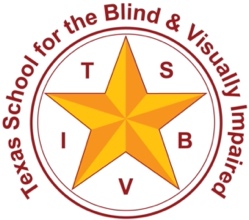 Texas School for the Blind and Visually ImpairedOutreach Programswww.tsbvi.edu | 512-454-8631 | 1100 W. 45th St. | Austin, TX 78756